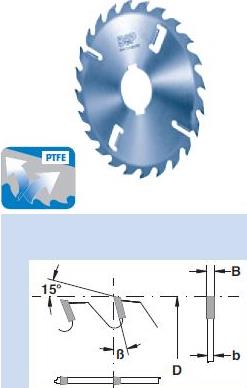 Код из 1САртикулНаименование/ Бренд/ПоставщикГабариты,Д*Ш*ВммМасса,грМатериалМесто установки/НазначениеF00199256030001S021Пила дисковая 200*2,6/1,8*40 Z=18+2 FZ (BSP)200*2,6/1,8*40 Z=18+21000металлЛеспильное оборад / Пилы для продольного пиления с НМ и зачистными зубьями F00199256030001S021200*2,6/1,8*40 Z=18+21000металлЛеспильное оборад / Пилы для продольного пиления с НМ и зачистными зубьями F00199256030001S021BSP   (Италия)200*2,6/1,8*40 Z=18+21000металлЛеспильное оборад / Пилы для продольного пиления с НМ и зачистными зубьями 